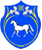   РОССИЙСКАЯ ФЕДЕРАЦИЯ                       РЕСПУБЛИКА ХАКАСИЯШИРИНСКИЙ РАЙОНАДМИНИСТРАЦИЯЦЕЛИННОГО СЕЛЬСОВЕТАПОСТАНОВЛЕНИЕ«26»  июля 2019г.                                    с. Целинное                                                           № 49Об отмене постановления от 06.06.2019 № 39«О расширении границ населенного пункта с.Целинноев северо-западном направлениисогласно прилагаемой схемы и ПЗЗ»На основании ст.31, ст.33 Градостроительного кодекса Российской Федерации, ст. 16, 17 «Правил землепользования и застройки Целинного сельсовета», утвержденных решением Совета депутатов Целинного сельсовета от 31.05.2013 года № 173, протокола публичных слушаний от 23.01.2019года, руководствуясь Протестом прокурауры, Уставом муниципального образования Целинный сельсовет Ширинского района Республики Хакасия, Совет депутатов Целинного сельсовета Ширинского района Республики Хакасия ПОСТАНОВЛЯЕТ:Постановление администрации Целинного сельсовета от 06.06.2019 № 39 отменить.Постановление вступает в силу после его опубликования (обнародования) и подлежит размещению на официальном сайте Целинного сельсовета. Контроль за исполнением настоящего постановления оставляю за собой.Глава Целинного сельсовета                                                                                  О.М.Чепелин